XVII EDITAL CEARÁ DA PAIXÃO – 2023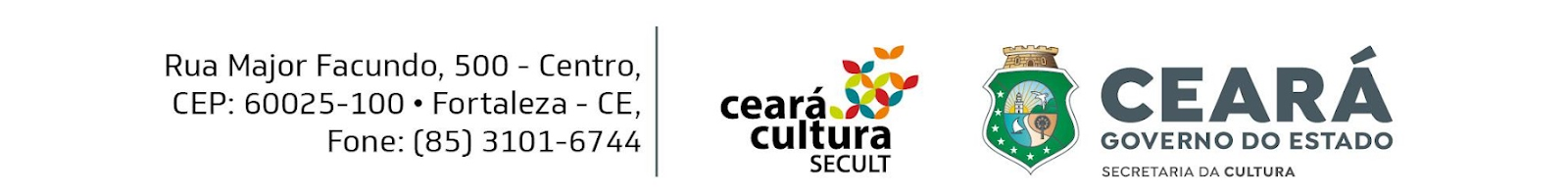 ANEXO III - CARTA COLETIVA DE ANUÊNCIA DOS GRUPOS Nós, membros do grupo/coletivo ____________________________________________ declaramos anuência à inscrição ora apresentada para participação no XVII EDITAL CEARÁ DA PAIXÃO - 2023. Para tanto, indicamos o(a) Sr(a) __________, RG:_____ , CPF: _______ , como nosso(a) representante e responsável pela apresentação de projeto para fins de prova junto à Secretaria da Cultura do Estado do Ceará – SECULT. O grupo/coletivo está ciente de que o(a) representante acima indicado(a) será o(a) responsável pelo projeto e pelo recebimento do recurso a ser pago pelo referido edital no caso do projeto ser contemplado. O coletivo/grupo é composto pelos membros abaixo listados:  Fortaleza(CE) , ______de __________________de 2023. NOTA EXPLICATIVA: Resta obrigatório o preenchimento de todas as informações solicitadas abaixo. O campo de assinatura é obrigatório, em havendo dúvidas ou impugnação em relação à assinatura, poderá ser solicitado ao proponente a apresentação de cópia do documento de identidade do membro do grupo. O proponente/responsável pela candidatura não deverá apresentar seu nome como membro do grupo neste documento.  OBS: NÃO SERÁ PERMITIDO A COMPLEMENTAÇÃO DOS DADOS A POSTERIORI. E HAVENDO  INDÍCIOS DE IRREGULARIDADE O PROJETO SERÁ DESCLASSIFICADO. MEMBRO 1  NOME: _ ___________________________________ RG: ___________________________ CPF :  ENDEREÇO:_______________________________________________________________ TELEFONE  PARA CONTATO: ( ) _______________________________________________  ASSINATURA:______________________________________________________________  MEMBRO 2 NOME: _ ___________________________________ RG: ___________________________ CPF :  ENDEREÇO:_______________________________________________________________ TELEFONE  PARA CONTATO: ( ) _______________________________________________  ASSINATURA:______________________________________________________________  MEMBRO 3  NOME: _ ___________________________________ RG: ___________________________ CPF :  ENDEREÇO:_______________________________________________________________ TELEFONE  PARA CONTATO: ( ) _______________________________________________  ASSINATURA:______________________________________________________________  MEMBRO 4NOME: _ ___________________________________ RG: ___________________________ CPF :  ENDEREÇO:_______________________________________________________________ TELEFONE  PARA CONTATO: ( ) _______________________________________________  ASSINATURA:______________________________________________________________  MEMBRO 5 NOME: _ ___________________________________ RG: ___________________________ CPF :  ENDEREÇO:_______________________________________________________________ TELEFONE  PARA CONTATO: ( ) _______________________________________________  ASSINATURA:______________________________________________________________  MEMBRO 6NOME: _ ___________________________________ RG: ___________________________ CPF :  ENDEREÇO:_______________________________________________________________ TELEFONE  PARA CONTATO: ( ) _______________________________________________  ASSINATURA:______________________________________________________________  LISTAR OUTROS MEMBROS SE FOR O CASO